Atividade de Ciências Físicas e Naturaiselaborada por Johann Portscheler*		*		*Olá,Durante este ano letivo, passamos por três dias especiais em termos de Astronomia: o Equinócio de Outono, o Solstício de Inverno e, no dia 22 de setembro, o Equinócio de Primavera.Vamos, então, recordar o que aprendemos sobre esses fenômenos.Proposta1. Qual o significado das palavras solstício e equinócio?Resposta:(escreva sua resposta aqui)2. A partir do dia 22 de setembro os dias tenderão a ficar mais longos ou mais curtos?Resposta:(escreva sua resposta aqui)3. Quando pensamos no movimento do Sol ao longo do dia, sempre imaginamos que ele faz um arco que sai do leste, passa pelo ponto mais alto do céu, e termina no oeste. Mas, na realidade, isso não acontece dessa forma. De acordo com a estação do ano e com o hemisfério, esse caminho em forma de arco feito pelo Sol pode estar mais próximo do Sul ou do Norte.Pensando em seus conhecimentos a respeito do assunto, explique se esse caminho em forma de arco feito pelo Sol vai se aproximar mais do Norte ou do Sul ao longo da Primavera.Resposta:(escreva sua resposta aqui)EQUINÓCIO DE PRIMAVERA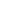 ATENÇÃOEsta atividade está sendo disponibilizada nos seguintes formatos:PDF: com formatação exclusiva para impressão e resolução à mão (essa versão exige que o aluno devolva sua atividade na escola ou que poste no Moodle uma foto de sua atividade).DOC: com formatação adequada para edição no formato .doc e .docx no próprio computador (esse formato exige uma versão do programa Microsoft Word e que o arquivo seja salvo no computador e postado no Moodle).GOOGLE DOCS: através do link IEIJ-TT-EQUINOCIO.DE.PRIMAVERA-OL (esse formato exige que o documento seja copiado para o Google Drive do estudante e, após respondido, baixado em formato PDF e enviado pelo Moodle).